De hoeveelheid warmte die per seconde door een oppervlakte gaat, is rechtevenredig met de doorsnede van dat oppervlak en met de temperatuurgradiënt (het temperatuurverschil per eenheid van lengte). Tijdens het WK voetbal in Zuid-Afrika, werd de lucht in een kamer verwarmd tot 25 oC terwijl de buitentemperatuur -2 oC was. Het raam in de kamer heeft een oppervlakte van 2 m2 en is gemaakt van kroonglas met een dikte van 2 mm en heeft een warmtegeleidingsvermogen van 1,0 WK-1m-1. Hoe groot is het verlies aan vermogen door dit raam? A.	1,2 kWB.	2,7 kWC.	27 kWD.	50 kWAntwoord: C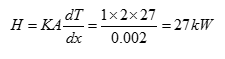 